4.04.2020- poniedziałek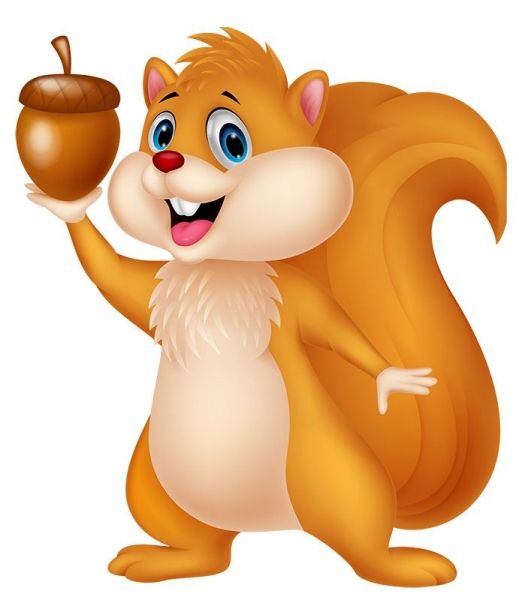 Dzisiejszy temat: POLSKIE SYMBOLE NARODOWE.Witam Was drogie dzieci piosenką:odsyłam do linku:https://www.youtube.com/watch?v=a9oGVJEdkpoNowy tydzień rozpoczynamy ćwiczeniami porannymi: „Koty na parapecie”- dziecko chodzi na czworaka. Na hasło: Kotki na parapecie zwijaja się  w kłębek i leży nieruchomo aż do momentu gdy powiemy: Kotki na spacer.„Tydzień”- przeskakiwanie do przodu z jednoczesnym wymawianiem nazw tygodnia.Proponuję naukę wierszyka „Barwy Ojczyste” Cz. JanczarskiegoPowiewa flaga, 
gdy wiatr się zerwie. 
A na tej fladze 
biel jest i czerwień. 

Czerwień - to miłość, 
biel - serce czyste... 
Piękne są nasze 
barwy ojczyste. 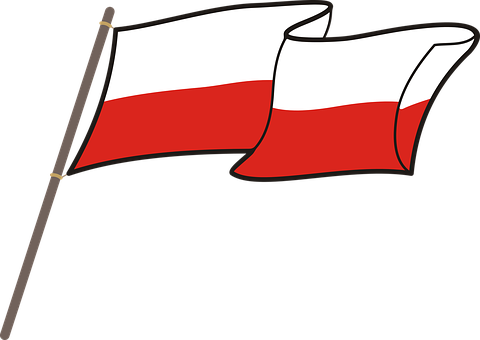 Zachęcam do obejrzenia filmików:odsyłam do linków:https://www.youtube.com/watch?v=plug6OIrxRMhttps://www.youtube.com/watch?v=O8lbwWF7yXo„Polska”- słuchanie wierszaPolska leży w Europie.Polska to jest kraj nad Wisłą.Polska leży nad Bałtykiem.I to wszystko? Nie! Nie wszystko!Polska naszą jest ojczyzną –Tu żyjemy, tu mieszkamy.Tu uczymy się, bawimy,I marzymy, i kochamy.Herb, czasami zwany godłem,To jest wspólny znak rodaków.Orzeł na czerwonej tarczyTo odwieczny herb Polaków.Flaga jest symbolem państwa.Tak wygląda polska flaga –Biały kolor to szlachetność,Czerwień – męstwo i odwaga.Polskim Hymnem NarodowymJest „Mazurek Dąbrowskiego”.„Jeszcze Polska nie zginęła” –Któż z Polaków nie zna tego?Po przeczytaniu wiersza dziecko wskazuje symbole narodowe  pojawiające się                    w treści wiersza.Zachęcam do obejrzenia filmiku o POLSKICH SYMBOLACH NARODOWYCH:odsyłam do linku:https://www.youtube.com/watch?v=FJ83BRqFPBAPrezentujemy dziecku POLSKIE SYMBOLE NARODOWE.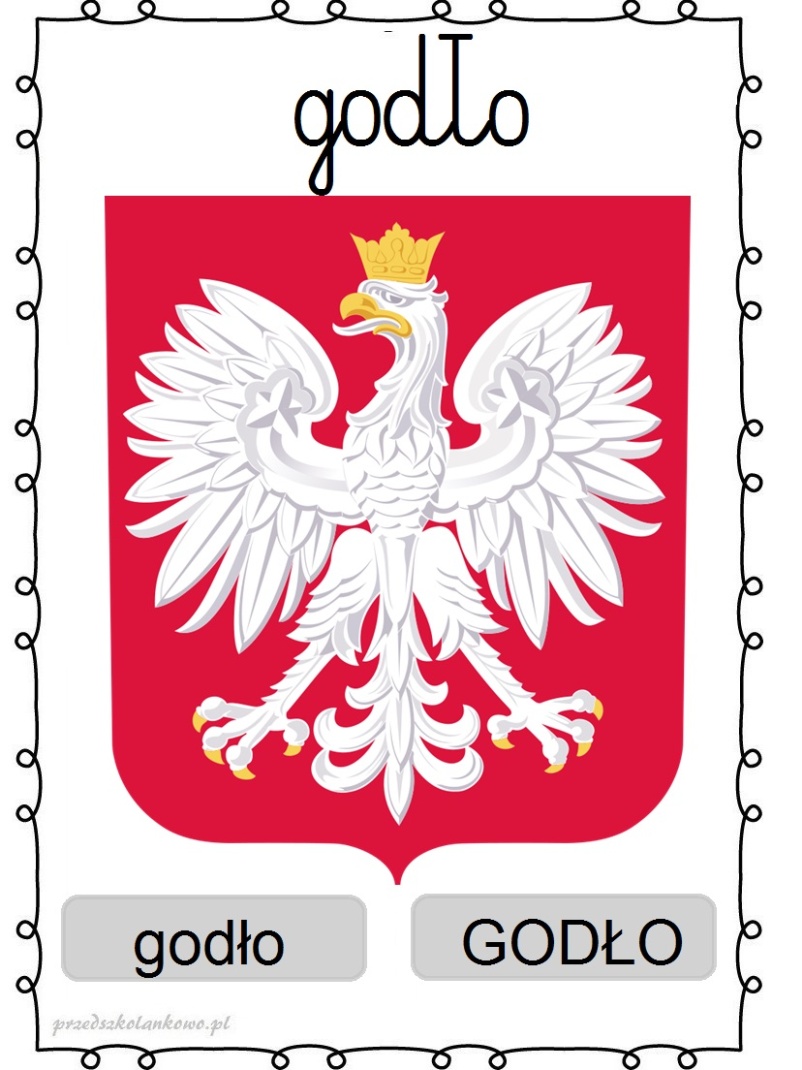 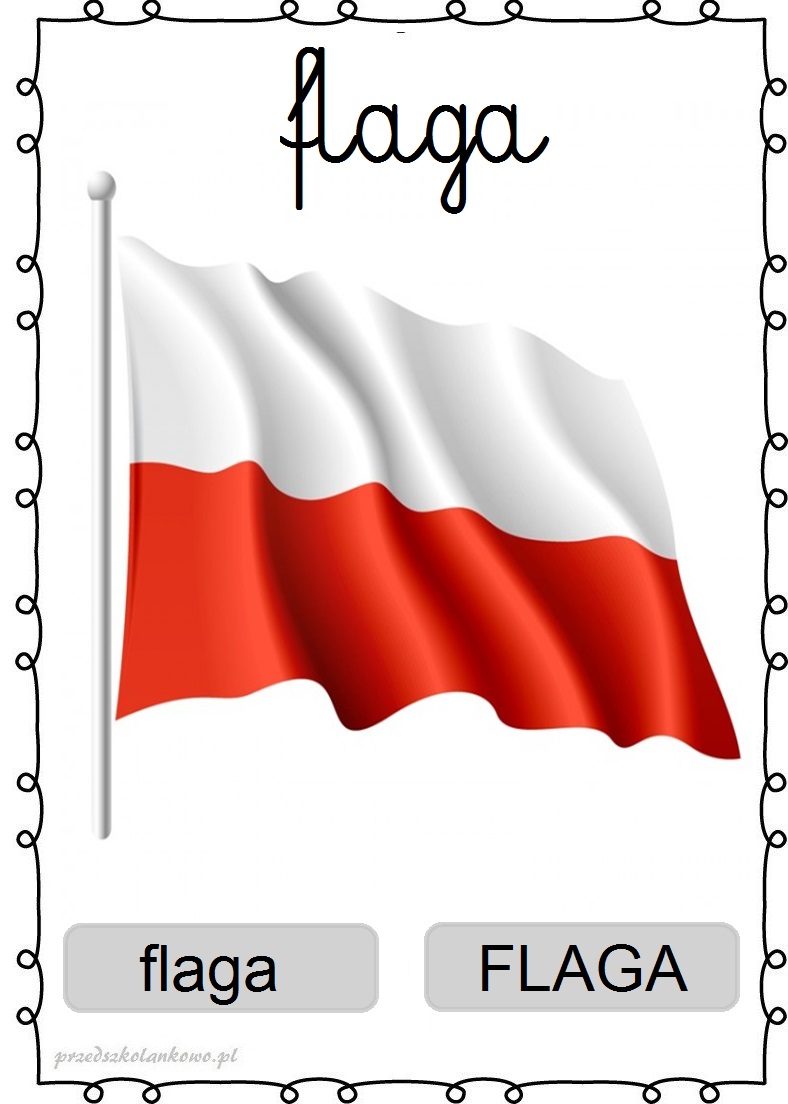 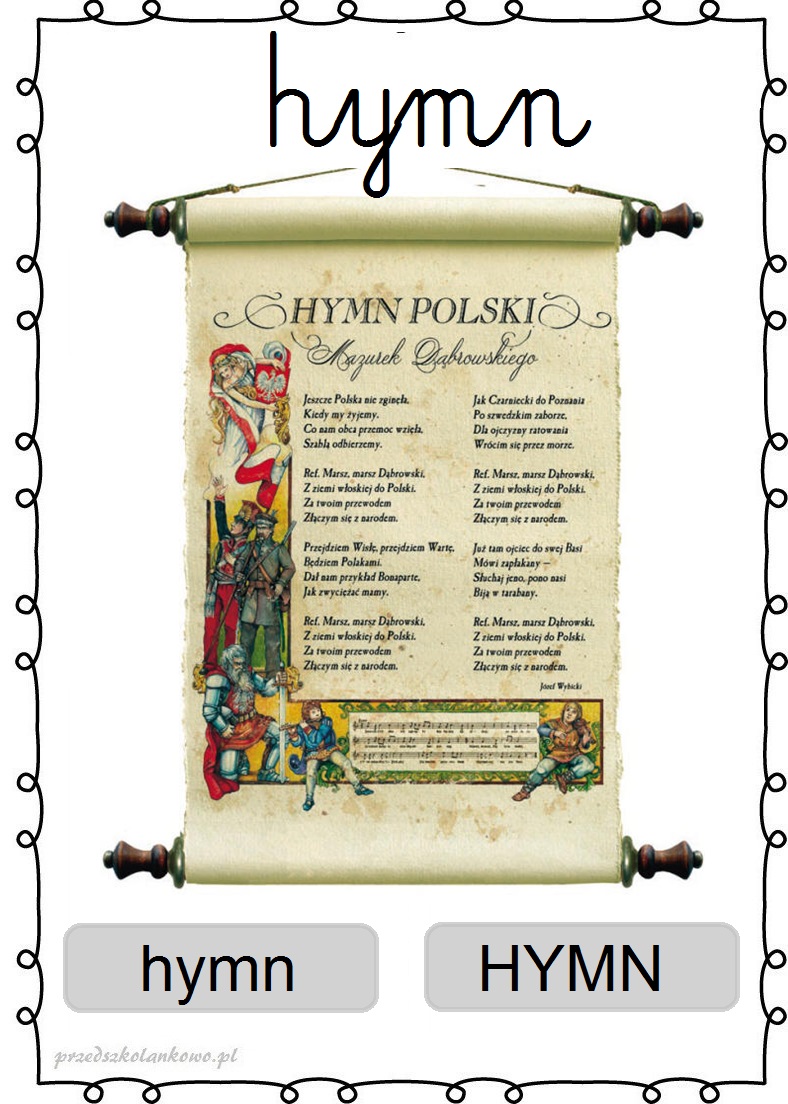 Zachęcam do  wysłuchania hymnu przez dziecko i rozmowy na jego temat.Zanim włączymy dziecku hymn , wprowadzamy je do właściwego słuchania hymnu narodowego.W jakich okolicznościach słyszycie hymn Polski?Dlaczego mazurek Dąbrowskiego jest odgrywany, gdy Polacy zwyciężą     w ważnym turnieju.?W jaki sposób powinniśmy słuchać hymnu?Powtarzamy z dzieckiem  wers po wersie  fragment hymnu ( dwie zwrotki). Następnie odtwarzamy nagranie hymnu i prosimy dziecko, żeby wstało i spróbowało go zaśpiewać.MAZUREK DĄBROWSKIEGOsłowa: Józef WybickiJeszcze Polska nie zginęła,
Kiedy my żyjemy.
Co nam obca przemoc wzięła,
szablą odbierzemy.Marsz, marsz, Dąbrowski,
Z ziemi włoskiej do Polski.
Za twoim przewodem
złączym się z narodem.Przejdziem Wisłę, przejdziem Wartę,
będziem Polakami.
Dał nam przykład Bonaparte,
jak zwyciężać mamy.Marsz, marsz, Dąbrowski...Jak Czarniecki do Poznania
Po szwedzkim zaborze,
dla ojczyzny ratowania
wrócim się przez morze.Marsz, marsz, Dąbrowski...Już tam ojciec do swej Basi
Mówi zapłakany –
Słuchaj jeno, pono nasi
biją w tarabany.Marsz, marsz, Dąbrowski...odsyłam do linku:https://www.youtube.com/watch?v=MyLFTSUWRy8„Godło Polski”-  dziecko rozcina godło, po czym miesza kawałki, układa je na nowo i przykleja na kartce.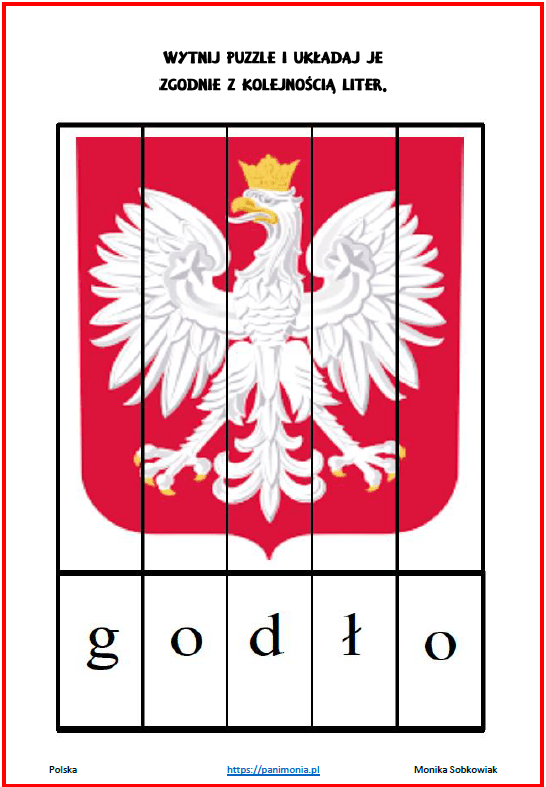 „Układamy napis”- przy pomocy ALFABETU dziecko układa poniższe napisy: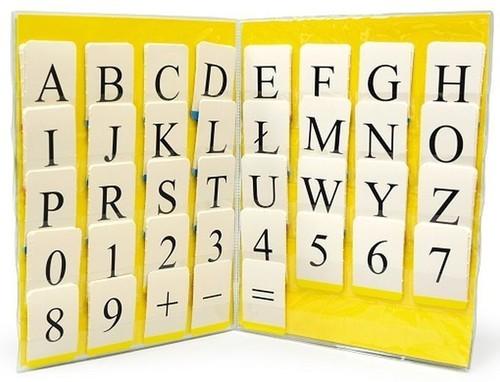 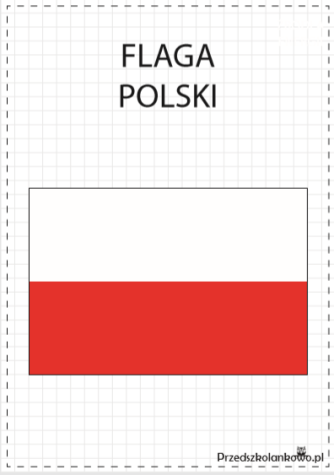 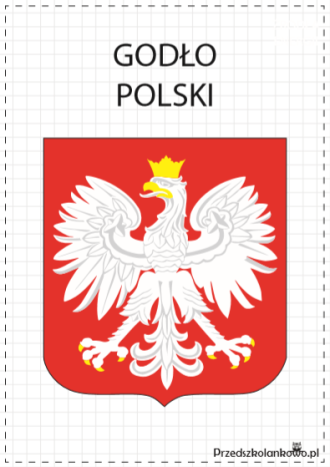 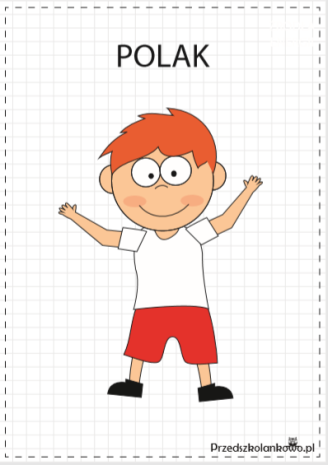 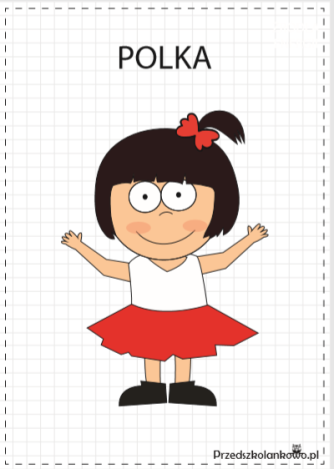 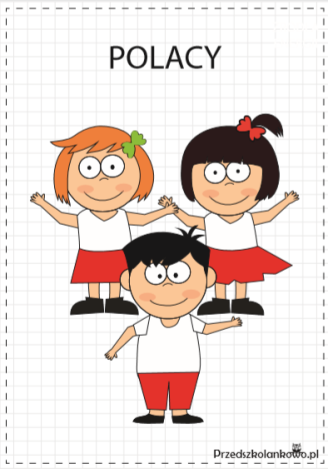 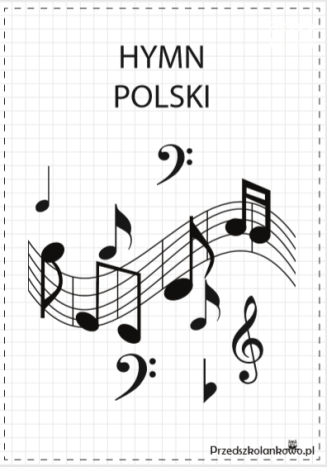 Zachęcam do wykonania karty pracy 4 str. 11 (po jednej i drugiej stronie)Dodatkowe karty pracy poniżej: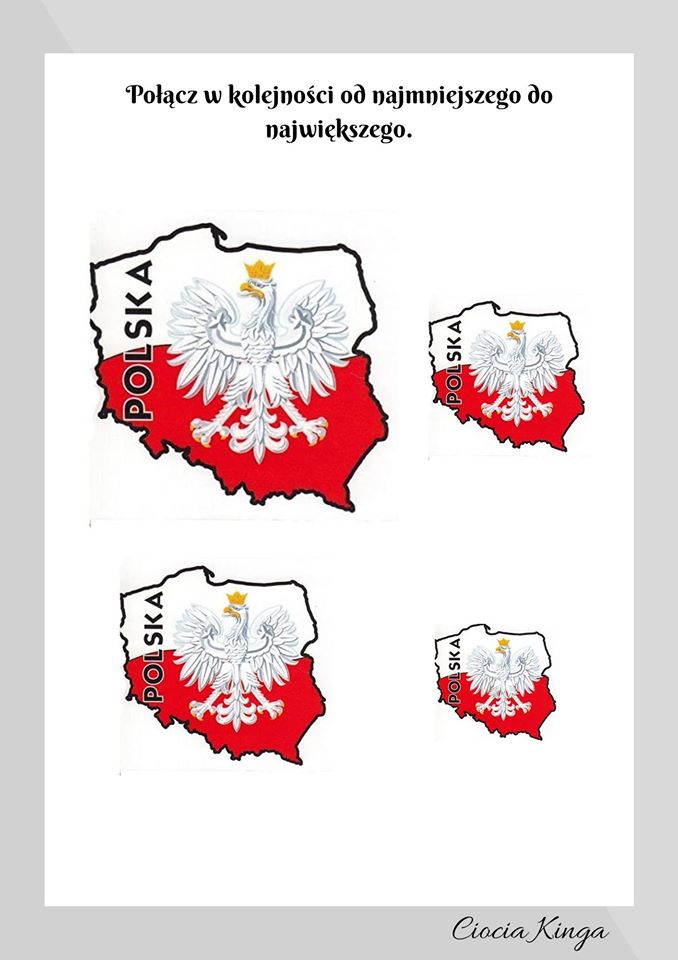 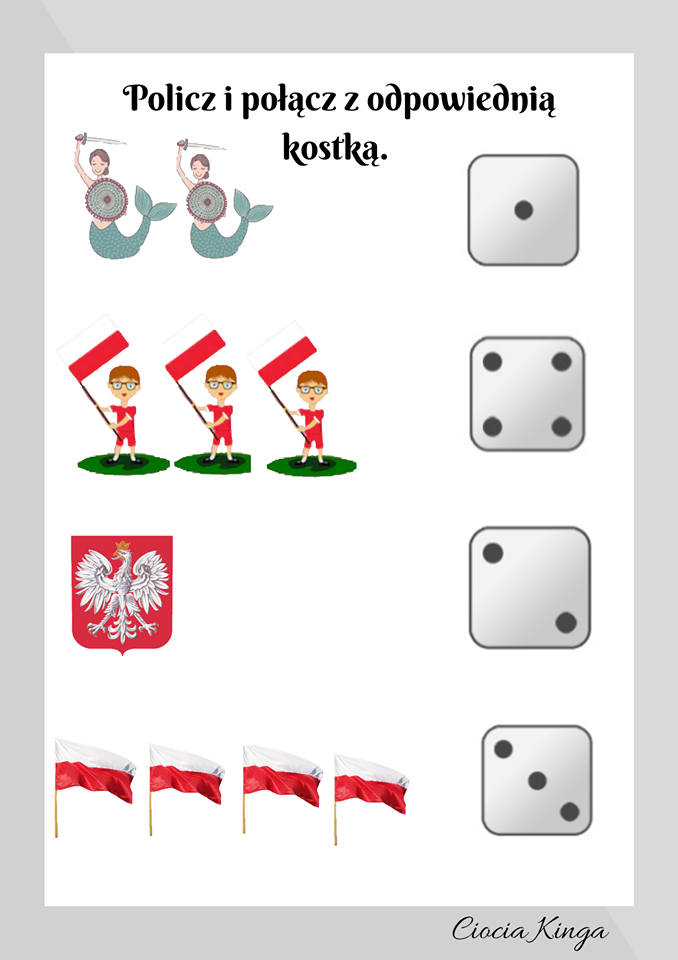 